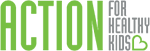 2022-2023 Action for Healthy Kids (AFHK)School Grant OpportunityApplication due May 20, 2022Refer to the Action for Healthy Kids website for links to a more detailed description of the application and program requirements. Section 1: Contact and School Information  	School Applicant Contact Information Name: Role: (Select one) Phone Number: Primary Email: Alternate Email: We will use this email address if we are unable to reach you with your primary email address.Provide contact information for the following individuals. By providing their names and emails, you are indicating their support for the project. Name of Principal/Administrator Email Name of Physical Education Teacher Email Name of School Building School Nutrition Manager Email Name of Social-Emotional Learning LeadEmailName of Family Engagement Lead (School Staff Member)EmailName of Parent/Caregiver LeadEmailDuring a typical school year, how many times does your school health team meet? (Select one)4 or more times3 times2 times1 time0 timesOur school does not have a school health team.If you responded 0-4 times in the previous question, please answer this answer question. Which of the following groups are represented on your school health team? (Select all that apply)AdministratorsSchool Nutrition StaffSchool Health ProfessionalsHealth and/or Physical Education Teachers Other TeachersStudentsParents/CaregiversCommunity PartnersOther (please specify)How would you best define your school’s involvement in health and wellness? (Select one) We have a program with an active 5-person health team, administrator engagement, family and community engaged, and a balance of physical activity, nutrition and social-emotional health programming.  We have a program with a school health team, administrator support, some family and community engagement, and some physical activity, nutrition and social-emotional health programming. We have a program with a one or two people organizing efforts, but not a team, and implemented a few physical activity, nutrition and social-emotional health initiatives.We have a program with little effort, minimal support and no physical activity, nutrition and social-emotional health initiatives.Other (please specify) For what type of grant is your school applying? (Select one)$1000 EnergizEd: Physical Activity and Active Play grantIf selected, skip to Section 2: EnergizEd section.$1000 ConnectEd: Social-Emotional Health and Risk Behavior Prevention grantIf selected, skip to Section 3: ConnectEd section.$1000 NourishEd: Food Access and Nutrition Education grantIf selected, skip to Section 4: NourishEd section.Section 2: EnergizEdThe following questions ask about your school’s current and proposed physical activity initiatives. Describe any current initiatives your school has around physical activity before, during and after the school day. (2000 characters)Which of the following activities does your school do to engage families in physical activity initiatives? (Select all that apply) Family engagement best practices are integrated throughout the school, including the school’s physical education departmentWhat does this look like? Family engagement is included as part of the decision-making process in all departments, rather than limited to a small number of staff.Family engagement in the school’s nutrition services department is supported in a culturally responsive wayWhat does this look like? Examples could include communication in primary language spoken by parents/caregivers; specific outreach and engagement opportunities for caregivers of English Language Learners; physical activities on campus are culturally representative of the school community and the school seeks feedback from families to inform options; staff engage in dialogues with families to learn about their background, interests and strengths; physical activity initiatives address parent/caregiver priorities and needs etc.Physical activity information is communicated to parents/caregivers in their primary languageWhat does this look like? Examples could include newsletters, events, website and social media that includes physical activity content, etc.The connection between physical activity and social emotional health is shared with familiesParents/caregivers are involved in physical activity initiatives, including experiential learning activities, as school volunteersWhat does this look like? Examples could include engaging families in recess, physical activity-related field trips, field days, classroom physical activity breaks, etc.Parents/caregivers are involved in the school’s physical activity initiatives as school volunteersWhat does this look like? Examples could include walk/bike to school, recess volunteers, field day planning, etc.Parents/caregivers are involved in decision making and planning of the school’s physical activity initiativesWhat does this look like? Examples could include providing leadership opportunities to parents/caregivers at the school level (e.g. on a school health team), proactively seeking and incorporating input from parents/caregivers during the planning process, training parents/caregivers on physical activity topics to increase their capacity to lead, etc.Parents/caregivers are involved in the evaluation of the school’s physical activity initiativesWhat does this look like? Examples could include asking parents/caregivers for their perspective on what success looks like and seeking feedback from parents/caregivers in multiple ways, such as: informal conversations, structured focus groups, surveys, etc.Resources are dedicated to family engagement practices in physical activity initiativesWhat does this look like? Including both financial and staffing resources.Capacity building opportunities focused on family engagement are provided to school physical education staffWhat does this look like? Examples could include professional development opportunities to improve skills and knowledge, expand networks, shift beliefs in the value of family engagement, and build confidence in engaging parents and caregivers in physical activity initiatives.Other (please specify)None of the aboveFor a typical year, enter the average number of physical activity minutes receive per day for the majority of students at your school for each of the following initiatives.Consult your PE teacher, recess supervisor and before/after school program supervisor to ensure you provide accurate data. AFHK will use this information to calculate baseline physical activity minutes and to measure your school's progress against grant deliverables throughout the school year. For before/after school activities, only include activities that are focused on physical activity, are non-competitive and are open to all students. For example, school sports with try-outs or after-school tutoring programs should not be included here. If your school does block scheduling or you are unsure how to calculate average minutes, contact Michelle Smith – msmith@actionforhealthykids.org. What is the during-school physical activity strategy (outside of physical education) you are proposing to implement at your school using these grant funds? (Select one)Classroom Physical ActivityActive/Sensory HallwaysRecessOther (please specify)In thinking about the current school year, please assess what you have observed around student social-emotional health (SEH), as reflected and enhanced in physical activity/active play. To learn more about the connection between SEH and physical activity, please see here. Note: We understand that all children learn and communicate differently, including the processing and expression of feelings and emotions. When answering the questions below, consider the overall observation of the students you support and the collective demonstration of each statement. Considering the collective demonstration of students (majority), to what extent do you agree or disagree with each of the following statements?  Strongly Agree, Somewhat Agree, Undecided, Somewhat Disagree, Strongly DisagreeStudents use clear communication to identify and respond to personal physical abilities, skills and passions. Students utilize physical activity and/or active play as a tool to support emotion regulation and healthy responses to heightened emotions, such as excitement, anger, sadness, frustration or anxiety (e.g., go for a walk, stretch, etc., when shifts in emotions occur).Students demonstrate respect for differences that exist among peers in terms of physical abilities, skills and passions.Students demonstrate empathy, compassion and support towards other when engaging in group physical activity and/or group play.Students demonstrate the benefits of teamwork, collaboration and positive encouragement of peers through group physical activity and/or group play and proactively make modifications that support all participants.Students evaluate the benefits and consequences of actions and model constructive, safe and responsible behaviors when engaging in group physical activity and/or group play (e.g., keep themselves and peers safe during physical activity/use of equipment, identify solutions for conflict in team sports/play or when navigating winnings/loss, etc.). Section 3: ConnectEdThe following questions ask about your school’s current and proposed social-emotional health initiatives.In thinking about the current school year, assess what you have observed around student social-emotional health. Note: We understand that all children learn and communicate differently, including the processing and expression of feelings and emotions. When answering the questions below, consider the overall observation of the students you support and the collective demonstration of each statement. Considering the collective demonstration of students (majority), to what extent do you agree 	or disagree with each of the following statements?  Strongly Agree, Somewhat Agree, Undecided, Somewhat Disagree, Strongly Disagree Students use clear communication to identify and describe basic emotions, thoughts, needs and identity to peers and adults.Students successfully manage emotions, thoughts and behaviors to navigate stress and accomplish personal and collective goals (e.g., self-redirects to another activity when needing to calm down, etc.) Students evaluate the benefits and consequences of various actions for personal, social and collective well-being. Students demonstrate and model constructive, safe and responsible behaviors. Students demonstrate empathy, compassion and support towards others (e.g., show concern, offer support, awareness of diverse social norms, etc.) Students demonstrate effective communication, teamwork, and problem-solving skills to collaborate with others, resist negative social pressures and stand up for the rights and needs of others (e.g., demonstrate building and maintaining health relationships with diverse individuals and groups).  For a typical year, enter the average number of minutes received per week for the majority of students at your school for each of the following initiatives.Consult your SEL teacher(s), guidance counselor/social worker, administrator and before/after school program supervisor to ensure you provide accurate data. AFHK will use this information to calculate baseline social-emotional health programming minutes and to measure your school's progress against grant deliverables throughout the school year. For before/after school activities, only include activities that are non-competitive and are open to all students. For example, school sports with try-outs should not be included here. If your school does block scheduling or you are unsure how to calculate average minutes, contact Michelle Smith – msmith@actionforhealthykids.org.What strategies are currently used to integrate social-emotional learning into the majority of students’ learning in your school? (Select all that apply) Evidence-based and/or research-based classroom curriculumNon-evidence-based or research-based classroom curriculum Pro-social classroom managementMindfulness/mindful movement breaks throughout the school day (including brain breaks, yoga in the classroom, etc.)Restorative disciplinary practicesAvailability of sensory spaces (including hallways, sensory labs, calm down corners, etc.)Integration into other curriculum standards like math, science, social studies, etc.Responsive classroom and school-wide circlesCollaborative classroom and/or school agreements (e.g., level-setting on values, norms, communication, etc.) Cafeteria and lunchtime practicesPeer mentoring programsOut of school time (OST) activitiesFamily engagement activitiesCommunity involvement activitiesNone of the aboveOther (please specify)Describe any current initiatives your school has around youth risk-behavior prevention (e.g. bullying and violence prevention, substance misuse prevention, etc.). Include details around both programming and curricula. (2000 characters) Which of the following activities does your school do to engage families in social-emotional health initiatives? (Select all that apply)Family engagement best practices are integrated throughout the school, including the school’s social emotional learning department, or other department that is responsible for the social and emotional climate of the schoolFamily engagement in the school’s social emotional health and/or risk behavior prevention programming is supported in a culturally responsive wayWhat does this look like? Examples could include communication in primary language spoken by parents/caregivers; specific outreach and engagement opportunities for caregivers of English Language Learners; staff engage in dialogues with families to learn about their background, interests and strengths; social emotional health and/or risk behavior prevention programming addresses parent/caregiver priorities and needs etc.Social emotional health and risk behavior prevention information is communicated to parents/caregivers throughout the school community in their primary languageWhat does this look like? Examples could include curriculum, activity and experiential learning instructions and handouts, social-emotional health and risk behavior prevention content, and more. The connection between social emotional learning and risk behavior prevention is shared with familiesParents/caregivers are involved in the school’s social emotional learning program, including experiential learning activities, as school volunteersWhat does this look like? Examples could include engaging families in the planning, design, and implementation of projects (e.g., building of sensory room or reflective walking path), facilitation of mindfulness/mindful movement activities, peer mentoring/ out of school time program volunteers, etc.Parents/caregivers are involved in the school’s risk behavior prevention program, including experiential learning activities, as school volunteersWhat does this look like? Examples could include engaging families in the planning, design, and implementation of projects (e.g., bullying prevention programs), facilitation of community-based learning projects, coordination of peer-to-peer mentoring/ out of school time program volunteers, etc. Parents/caregivers are involved in decision making and planning of the school’s social emotional health initiativesWhat does this look like? Examples could include providing leadership opportunities to parents/caregivers at the school level (e.g. on a school health team), proactively seeking and incorporating input from parents/caregivers during the development process, training parents/caregivers on social emotional health and risk behavior prevention topics to increase their capacity to lead, etc.Parents/caregivers are involved in the evaluation of the school’s social emotional health initiativesWhat does this look like? Examples could include asking parents/caregivers for their perspective on what success looks like and seeking feedback from parents/caregivers in multiple ways, such as: informal conversations, structured focus groups, surveys, etc.Resources are dedicated to family engagement practices in social emotional health initiatives, including social emotional learning and/or risk behavior preventionWhat does this look like? Including both financial and staffing resources.Capacity building opportunities focused on family engagement are provided to school staff that are involved in social emotional learningWhat does this look like? Examples could include professional development opportunities to improve skills and knowledge, expand networks, shift beliefs in the value of family engagement, and build confidence in engaging parents and caregivers in social emotional health and risk behavior prevention programs.Other (please specify)None of the aboveWhich of the following experiential learning initiative(s) does your school plan to implement with this grant? (Select up to two) Experiential learning initiatives are designed to promote "learning through reflection on doing" and to create opportunities for students to apply skills and knowledge learned within the context of their community, cultural background and own lived experiences. Mindfulness/sensory-based learning projects/programsWhat does this look like? Examples could include the purchase of materials/equipment (e.g., yoga mats, music/sound machine, sensory materials/fidget toys and manipulatives, books/prompt cards and games, etc.) to support projects/programs such as mindfulness/mindful movement in the classroom or other school space (e.g., garden), creation of sensory bins/sensory spaces or SEL lab/Zen den, etc.Play-based learning projects/programs What does this look like? Examples could include the purchase of equipment and materials (e.g., arts/crafts materials, toys such as wooden blocks, bean bags, parachutes, balls, etc., games and partner activities, etc.) to support projects/programs such as classroom mix and mingle bins/carts, outdoor classroom/exploration play, integration of unstructured play into the school day, creative expression lab, etc.Service-learning projects/programsWhat does this look like? Examples could include playground or park beautification projects, student-led community based campaign on the dangers of vaping, student-led healthy food drive.Peer leadership/support programsWhat does this look like? Examples could include peer-to-peer mentoring programs, student-led story time programs with younger students, student-led execution of a walking school bus programs for younger students, student-led campaign on the impacts of bullying.Describe how the above experiential learning initiative(s) promote mindful awareness practices and/or restorative practices. (2000 characters) What are mindfulness awareness practices? Mindful awareness practices (MAPs) are “exercises that promote a state of heightened and receptive attention to moment-by-moment experience” (JOPERD). Through these practices children learn how to reflect on what is happening within the context of their own bodies (self-awareness), in the environment that surrounds them (social awareness, relationship skills) and inform how they react or interact with others or alone in various situations (self-management, responsible decision making) (Mindful Schools).What are restorative practices? Restorative practices is an emerging social science that studies how to strengthen relationships between individuals as well as social connections within communities. (IIRP) These practices can be integrated as preventative action in the school setting as well as a replacement for punitive discipline, teaching children to seek out the underlying reasons behind conflict and hurtful behavior (e.g. bullying and violence) while encouraging them to tap into the intrinsic nature to treat peers with care and respect through the application of restorative action (Schott Foundation). Restorative practice based experiential learning initiatives are designed to build off the core elements of MAPs and apply to interpersonal relationships.Section 4: NourishEdThe following questions ask about your school’s current and proposed nutrition education and promotion initiatives.Describe any current initiatives your school has around nutrition education and promotion. Include details around both programming and curricula. (2000 characters)Which evidence-based nutrition education curriculum is your school proposing to implement? (Select one)Coordinated Approach to Child Health (CATCH) Nutrition CurriculumCommon Threads Small Bites Nutrition ProgramUSDA’s Team NutritionOur school will continue to use our existing nutrition education curriculum (please specify)Other (please specify)How will the proposed nutrition education curriculum be implemented in your school? Use this section to describe in detail your implementation plan to address the following types of questions: How often will your school teach nutrition education during the school year? Will multiple teachers teach the curriculum? Will the lessons be incorporated into certain classes? What grades will receive the instruction? (2000 characters) How many total lessons of the nutrition education curriculum were taught during the current school year (21-22)?  To calculate this number, we recommend estimating how many lessons are taught on average in a month across all grades, then multiply by the total number of months in your school year.On average, how many minutes were in each of those lessons taught? Which grade levels received nutrition education curriculum instruction this school year (21-22)?  (Select all that apply)PreKK123456789101112None of the aboveWhat experiential learning initiative(s) will your school implement to extend nutrition education beyond curriculum? (Select all that apply) Experiential learning initiatives are designed to promote "learning through reflection on doing" and to create opportunities for students to apply skills and knowledge learned within the context of their community, cultural background and own lived experiences. Farm to School Healthy FundraisersClassroom CelebrationsClassroom RewardsHealthy Food Taste TestingHealthy Cooking ClassesHealthy Snacking (including school store, vending and a la carte)Other (please specify)Which of the following activities does your district currently do to engage families in school nutrition services and education? (Select all that apply) Family engagement best practices are integrated throughout the school, including the school’s nutrition services departmentWhat does this look like? Family engagement is included as part of the decision-making process in all departments, rather than limited to a small number of staff.Family engagement in the school’s nutrition services department is supported in a culturally responsive wayWhat does this look like? Examples could include: communication in primary language spoken by parents/caregivers; specific outreach and engagement opportunities for caregivers of English Language Learners; food served and sold on campus is culturally representative of the school community and the school seeks feedback from families to inform food options; staff engage in dialogues with families to learn about their background, interests and strengths; nutrition education programs address parent/caregiver priorities and needs etc.School nutrition services information is communicated to parents/caregivers in their primary languageWhat does this look like? Examples could include school menus, school nutrition policy, nutritional content, and more.The connection between nutrition and social emotional health is shared with familiesParents/caregivers are involved in nutrition education, including experiential learning activities, as school volunteersWhat does this look like? Examples could include engaging families in healthy taste tests, nutrition-related field trips, nutrition education in the classroom, etc.Parents/caregivers are involved in the school meals program as school volunteersWhat does this look like? Examples could include school menu development, lunchtime and cafeteria volunteers, etc.Parents/caregivers are involved in decision making and planning of the school’s nutrition initiativesWhat does this look like? Examples could include providing leadership opportunities to parents/caregivers at the school level (e.g. on the school health team), proactively seeking and incorporating input from parents/caregivers during the development process, training parents/caregivers on nutrition topics to increase their capacity to lead, etc.Parents/caregivers are involved in the evaluation of the school’s nutrition initiativesWhat does this look like? Examples could include asking parents/caregivers for their perspective on what success looks like and seeking feedback from parents/caregivers in multiple ways, such as: informal conversations, structured focus groups, surveys, etc.Resources are dedicated to family engagement practices in nutrition education and school meal programsWhat does this look like? Including both financial and staffing resources.Capacity building opportunities focused on family engagement are provided to school nutrition services and nutrition education staffWhat does this look like? Examples could include professional development opportunities to improve skills and knowledge, expand networks, shift beliefs in the value of family engagement, and build confidence in engaging parents and caregivers in nutrition education and school meal programs.Other (please specify)None of the aboveIn thinking about the current school year, please assess what you have observed around student social-emotional health (SEH), as reflected in and enhanced by nutrition education and food access. To learn more about the connection between SEH and nutrition, please see here. Note: We understand that all children learn and communicate differently, including the processing and expression of feelings and emotions. When answering the questions below, consider the overall observation of the students you support and the collective demonstration of each statement. Considering the collective demonstration of students (majority), to what extent do you agree or disagree with each of the following statements?  Strongly Agree, Somewhat Agree, Undecided, Somewhat Disagree, Strongly DisagreeStudents use clear communication to identify, describe and respond to internal hunger cues (e.g., hungry, full) Students utilize internal hunger cues to regulate emotions, thoughts and behaviors to support the development of healthy eating habits and patterns (e.g., demonstrate and understanding of how emotions influence appetite/comfort food cravings and vice versa). Students demonstrate respect for cultural diversity in culinary practices/preferences.Students demonstrate effective communication with peers during snack and mealtimes and respect for differences in body shape/culinary preferences and actively stand up against weight-based bulling/teasing and/or food shaming.Students make sustainable and responsible decisions in food choices, reflecting an understanding of the impact of food waste and the role they play in food waste and/or food systems. Students make healthy and constructive decisions about nutrition and eating habits (e.g., make responsible choices at snack and mealtimes, stay hydrated, etc.) Section 5: Programming DetailsDescribe your proposed grant project in detail. (2000 characters)Provide details on how your school will collaborate with families and caregivers as part of this grant. (2000 characters)Provide a timeline for implementing your program.Once the grant term is over, describe how you will ensure that grant efforts and success will be sustained. (1000 characters) How will you use the $1,000 grant? Itemize the grant funds below. Note: Funds cannot go towards staff stipends or salaries. AFHK prioritizes awarding projects where funds are allocated sustainably. Not all line items are required. Be as specific as possible for each relevant line item.Select the below statement that best describes your proposed use of funds. (Select one)Our proposed use of funds will enhance current programming already implemented at our school.Our proposed use of funds will allow our school to start new programming. How did you first hear about the Action for Healthy Kids schools grant opportunity? (Select one) My school previously received a grant from Action for Healthy Kids Action for Healthy Kids website Social media  Action for Healthy Kids emailsAction for Healthy Kids State or Project Coordinator AFHK Family Connector  National School District Wellness CoalitionPartner website or communicationsEmployer internal communications/referralSpecify name of employer:Media (e.g. news article, blog) Other (please specify)Please proceed to the Action for Healthy Kids School/District Portal to submit your application online. Contact Michelle Smith, msmith@actionforhealthykids.org, with questions or support in completing your application. District Professional – Family EngagementSchool Professional – Higher EdDistrict Professional – Food Services and Nutrition School Professional – Nurse/Health AidDistrict Professional – Health Services School Professional – OtherDistrict Professional – Health and/or Physical Education School Professional – TeacherDistrict Professional – Other Community Based/Nonprofit OrganizationDistrict Professional – Social and Emotional Learning Community MemberDistrict Professional – Student Services Government Official/StaffDistrict Professional – Wellness Health ProfessionalDistrict Professional – Superintendent/Assistant Superintendent Parent/CaregiverSchool Professional – AdministratorPre-K ProfessionalSchool Professional – Counselor/Social Emotional Health SpecialistSchool Board MemberSchool Professional – Family Liaison/Family EngagementStudentSchool Professional – Food Services and NutritionNone of the AboveSchool Professional – Health and/or Physical Education TeacherPhysical EducationNumber of Minutes per DayNumber of Days per WeekPercentage of Students ParticipatingPercentage of Time Students Engage in Moderate-to-Vigorous Physical ActivityRecessNumber of Minutes per DayNumber of Days per WeekPercentage of Students ParticipatingPercentage of Time Students Engage in Moderate-to-Vigorous Physical ActivityOther During School Physical Activity Outside of Recess and Physical Education (e.g. Classroom Physical Activity Breaks, Sensory/Active Hallways)Number of Minutes per DayNumber of Days per WeekPercentage of Students ParticipatingBefore/After School ActivitiesNumber of Minutes per DayNumber of Days per WeekPercentage of Students ParticipatingWalk/Bike to School InitiativesNumber of Minutes per DayNumber of Days per WeekPercentage of Students ParticipatingClassroom-based Social-Emotional Learning Education (e.g. classroom SEL scope and sequence instruction)Number of Minutes per WeekPercentage of Students Participating Classroom-based Risk Behavior Prevention Education (e.g. substance misuse education, bullying prevention curriculum, safe driving curriculum)Number of Minutes per WeekPercentage of Students Participating Mindfulness/Sensory-based Activities (e.g. sensory hallways, mindfulness/yoga breaks, time in SEL labs or Zen dens/gardens)Number of Minutes per WeekPercentage of Students Participating Play-based Learning (e.g. unstructured play time, outdoor/nature-based learning)Number of Minutes per WeekPercentage of Students Participating Service Learning Projects/Programs (e.g. community service programs, community beautification projects) Number of Minutes per WeekPercentage of Students Participating Peer Leadership/Support Projects/Programs (e.g. peer mentoring program, peer tutoring program)Number of Minutes per WeekPercentage of Students Participating Budget (Enter dollar amount)Justification of Funds(Description of use of funds)Program equipment and suppliesIncentives, gifts, and awardsEvaluationPrinting and CopyingMeeting/Event Costs (including Every Kid Healthy Week)OtherTotal